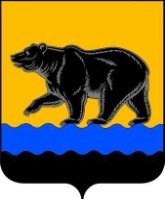 ДУМА  ГОРОДА  НЕФТЕЮГАНСКАР Е Ш Е Н И ЕО внесении изменения в решение Думы города Нефтеюганска«Об установлении мер социальной поддержки для граждан, заключивших договор о целевом обучении по программе высшего образования в высших учебных заведениях Ханты-Мансийского автономного округа-Югры по педагогическим специальностям»Принято Думой города 25 ноября 2019 годаРассмотрев экспертное заключение Управления государственной регистрации нормативных правовых актов Аппарата Губернатора Ханты-Мансийского автономного округа-Югры от 11.10.2019 № 01.03-М-665, в целях исключения технической ошибки, Дума города решила:1. Внести в решение Думы города Нефтеюганска от 25.09.2019 № 631-VI «Об установлении мер социальной поддержки для граждан, заключивших договор о целевом обучении по программе высшего образования в высших учебных заведениях Ханты-Мансийского автономного округа-Югры по педагогическим специальностям» изменение, исключив из преамбулы после слов «руководствуясь Уставом города Нефтеюганска» слова «заслушав решение комиссии по социальным вопросам,».2. Опубликовать решение в газете «Здравствуйте, нефтеюганцы!» и разместить на официальном сайте органов местного самоуправления города Нефтеюганска в сети Интернет.3. Решение вступает в силу после его официального опубликования. И.о. главы города Нефтеюганска			Председатель Думы 								города Нефтеюганска	________________   А.В.Пастухов		           ______________Н.Е. Цыбулько25 ноября 2019 года                                               25 ноября 2019 года№ 668-VI